akreditace č. j.: MSMT-29716/2014-1-819Zdravotník zotavovacích akcíÚčastníci:- získají základy první pomoci v rozsahu Zdravotník zotavovacích akcí dle platných předpisů,- naučí se používat svých teoretických i praktických znalostí jako zdravotníci ve školách v přírodě, lyžařských kurzech a dalších zotavovacích akcích,- obdrží metodický materiál, vypracovaný speciálně k tomuto kurzu.Rozpis témat:1. Základy stavby a funkce lidského těla.2. První pomoc – teoretická část:• Druhy zdravotnické pomoci.• Základní druhy zdravotnického třídění:. Prevence úrazů.• Poskytování první pomoci.• Základy záchrany tonoucího.3. První pomoc – praktická část.4. Péče o nemocné.5. Základy zdravotnické dokumentace.6. Práva a povinnosti zdravotníků zotavovacích akcí.7. Hygiena a epidemiologie.Na závěr bude probíhat ústní zkouška.Číslo akce:		55768Lektor:		Božena MiklósyováTermín:		7. 4. 2015 – 10. 4. 2015 (úterý – pátek)Čas:			8.00 - 16.00 hodinMísto:		Hodonín, Dobrovolského 4Cena pro pedagog. pracovníky škol a škol. zařízení: 	3 000,- KčCena pro ostatní: 							3 630,- KčKurzovné uhraďte nejpozději do 7. 4. 2015.Přihlašujte se nejpozději do 1. 4. 2015 poštou nebo prostřednictvím webových stránek www.ssshodonin.cz sekce Vzdělávací akce nebo použijte přihlášku na konci Informačního zpravodaje.Škola - uveďte přesný název školy podle zřizovací listinyAkceÚčastníciPřihlašování na vzdělávací programy je možné zasláním závazné přihlášky na adresu SSŠ a Zařízení pro DVPP Brno, pracoviště Hodonín, Dobrovolského 4, 695 01 Hodonín nebo elektronicky na e-mailovou adresu: info@ssshodonin.cz, popř. on-line prostřednictvím webových stránek www.ssshodonin.cz - sekce Vzdělávací akce. Všechny formy přihlášení budou považovány za závazné. Tímto se zavazuji uhradit kurzovné za přihlášené účastníky.V souladu s ustanovením § 5, odst. 2 zákona č. 101/2000 Sb., o ochraně osobních údajů, v platném znění, souhlasím s tím, aby moje osobní údaje, které tímto poskytuji SSŠ a Zařízení pro DVPP Brno, byly používány pouze pro účely zpracování agendy související s touto přihláškou.V .................................................... dne ................................. Podpis:.................................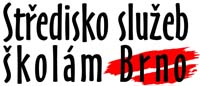 Závazná přihláška Název Adresa PSČ, obec IČ DIČ E-mail Telefon Název Zdravotník zotavovacích akcí Termín 7. 4. 2015 – 10. 4. 2015 Místo konání Hodonín, Dobrovolského 4 č. Datum narození Titul, jméno a příjmení Platba: FA x hotově 1 2 3 4